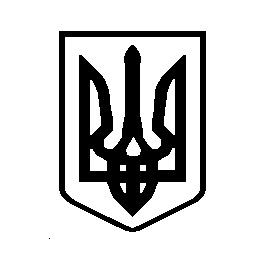 УКРАЇНАВИШГОРОДСЬКА МІСЬКА РАДАВИКОНАВЧИЙ КОМІТЕТРІШЕННЯвід 05 серпня 2019 року                                №  242                                                м. ВишгородПро внесення змін  до п. 1 рішення виконавчого комітетуВишгородської міської ради № 33 від 21.02.2019 року           Керуючись ст. 56 Цивільного кодексу України, ст. ст. 17, 19 Сімейного кодексу України, ст. 34 Закону України «Про місцеве самоврядування в Україні», Правилами опіки і піклування, затвердженими Наказом Державного комітету України у справах сім’ї та молоді, Міністерства освіти України, Міністерства охорони здоров’я України, Міністерства праці та соціальної політики України від 26.05.1999 року № 34/166/131/88, з метою захисту прав та інтересів дітей, а також осіб, які за станом здоров'я не можуть самостійно здійснювати свої права і виконувати обов’язки, виконавчий комітет Вишгородської міської ради В И Р І Ш И В:1. Внести  зміни до п. 1 рішення виконавчого комітету Вишгородської міської ради від 21.02.2019 року ««Про внесення змін та затвердження складу і положення опікунської ради органу опіки та піклування» шляхом виключення  зі складу опікунської Стеценко Аліну Іванівну – психолога, заступника директора-начальник відділу соціальної роботи Вишгородського районного ЦСССДМ та включення  Грищенко Катерини Андріївни – заступника начальника служби у справах дітей та сім’ї Вишгородської райдержадміністрації.  2. В іншій частині рішення залишити без змін.3.Контроль за виконанням даного рішення покласти на секретаря ради               Бражнікову Т.О.Міський голова							О. МомотДодаток № 1Затвердженорішенням виконавчого комітету                                                                                    Вишгородської  міської  ради                                                                                         № 242  від  05 серпня  2019 рокуСКЛАДопікунської ради органу опіки та піклуванняВишгородської міської радиГолова ради –Бражнікова Тетяна Олексіївна – секретар Вишгородської міської ради.Секретар ради – Солов’єнко Олена Василівна – спеціаліст I категорії відділу з гуманітарних питань Вишгородської міської ради.Члени ради:Іванов Трохим Сергійович - заступник міського голови з питань діяльності виконавчих органів Вишгородської міської ради; Черепан Світлана Миколаївна – спеціаліст I категорії юридичного відділу Вишгородської міської ради;Мельник Ольга Василівна –начальник служби у справах дітей та сім’ї Вишгородської райдержадміністрації;Сардак Віталій Ігорович – депутат Вишгородської міської ради  VII скликання, член постійної комісії з гуманітарних питань;Ворвинець Світлана Анатоліївна – директор Вишгородського районного центру соціальних служб для сім’ї, дітей та молоді;Тертичний Ігор Степанович   – старший інспектор  з ювенальної превенції сектору превенції Вишгородського відділу поліції, капітан поліції.            -                                        Грищенко Катерина Андріївна - заступник начальника служби у справах дітей та сім’ї Вишгородської райдержадміністрації.  Додаток № 2Затверджено                                                                                      рішенням  виконавчого комітету  Вишгородської  міської   ради№ 242  від 05 серпня 2019  рокуПОЛОЖЕННЯпро опікунську раду органу опіки та піклування Вишгородської міської ради1. Загальні положення1.1.  Опікунська рада (далі – рада) створюється для допомоги у роботі органу опіки та піклування Вишгородської міської ради та виконує дорадчі  функції. 1.2.  У своїй діяльності рада керується Конституцією України, Сімейним кодексом України, Правилами опіки і піклування, затвердженими Наказом Державного комітету України у справах сім’ї та молоді, Міністерства освіти України,  Міністерства охорони здоров’я України, Міністерства праці та соціальної політики України від 26.05.1999 року     № 34/166/131/88 та іншими нормативними актами, що регулюють діяльність органів опіки і піклування, а також цим Положенням.1.3. Діяльність ради здійснюється відповідно до чинного законодавства на принципах законності, гласності, гуманності, неприпустимості приниження честі і гідності неповнолітніх та громадян, які потребують допомоги щодо забезпечення їх прав та інтересів.1.4. Рада створюється в складі 9 осіб. До складу ради можуть входити депутати, представники місцевих органів виконавчої влади, посадові особи Вишгородської міської ради, представники установ освіти, соціального забезпечення, охорони здоров’я, громадськості.1.5. Головою опікунської ради є секретар Вишгородської міської ради. Обов’язки секретаря ради виконує один з членів ради. Склад ради затверджується рішенням виконавчого комітету Вишгородської міської ради.1.6. Рада підконтрольна міському голові, в тісному контакті зі службою у справах дітей, відділом освіти, районним центром опіки дитини, районним центром соціальних служб для сім’ї, дітей та молоді, управлінням праці та соціального захисту населення, кримінальною міліцією, медичними, іншими закладами.1.7.  Засідання  опікунської ради проводяться в міру необхідності, але не рідше, ніж 1 раз на місяць (безпосередньо перед засіданням виконавчого комітету Вишгородської міської ради) і вважається правомочним, якщо в ньому бере участь не менше половини її складу.1.8.  Матеріали, що надходять до ради, реєструються в установленому порядку. Напрямки роботи та основні функції радиОпікунська рада вносить пропозиції та рекомендації органу опіки та піклування  щодо: 2.1. розгляду   звернень   щодо  неналежного  виконання батьками (одним з них) обов’язків з виховання або щодо зловживання батьків своїми правами;2.2. розгляду спорів,  пов’язаних  з   вихованням   малолітніх та неповнолітніх дітей;2.3. вжиття заходів  щодо  захисту  особистих  та  майнових  прав малолітніх та неповнолітніх   дітей   і   осіб,   які   перебувають  під  опікою (піклуванням);2.4. взяття   участі  у  розгляді  судами  спорів,  пов’язаних  із захистом  прав  малолітніх та неповнолітніх дітей  та осіб, які перебувають під опікою (піклуванням);2.5.  установлення   опіки   над   майном  у  передбачених  законом випадках;2.6. охорони  та зберігання житла і майна підопічних і визнаних безвісно відсутніми;2.7.  проведення  іншої діяльності щодо забезпечення прав та інтересів малолітніх, неповнолітніх  дітей  та  повнолітніх осіб, які потребують опіки і піклування.Права та обов’язки ради3.1.      При виникненні спірних питань рада має право:		а) розглядати питання зміни прізвища, імені дітей в їх інтересах;	б) призначати побачення між батьками і дітьми;в) визначення місця проживання дитини.В установленому законом порядку має право порушувати перед органом опіки та піклування (виконавчим комітетом) питання: 	а) про позбавлення батьків чи усиновителів, які ведуть асоціальний спосіб життя, негативно впливають на виховання малолітніх та неповнолітніх, неналежним чином виконують свої батьківські обов’язки, прав на їх виховання;	б) про відібрання малолітніх та неповнолітніх від батьків, якщо подальше перебування дитини в сім’ї загрожує її життю або здоров’ю, належному вихованню;	в)  про повернення батькам дітей особами, які утримують їх у себе без законних на те підстав.Рада попередньо розглядає матеріали про:	а) встановлення опіки над недієздатними особами та піклування над фізичними особами, цивільна дієздатність яких обмежена;	б)   встановлення опіки на майном підопічної особи;	в) доцільність перегляду раніше прийнятого рішення органу опіки та піклування про призначення опікуна (піклувальника) над особою або майном;		г) призначення помічника над  повнолітніми дієздатними особами, які за станом здоров’я самостійно  не  можуть захищати свої права і виконувати свої обов’язки, але тільки на прохання цих осібРада на своїх засіданнях розглядає та заслуховує інформацію:	а)  про проведення громадського огляду умов утримання, виховання, навчання, соціального захисту дітей-сиріт та дітей, які позбавлені батьківського піклування;	б)  про збереження і охорону належного підопічним майна.	Рада приймає рішення про надання дозволу на відчуження, розподіл, продаж, обмін та закріплення житлової площі, яка належить неповнолітнім та недієздатним особам, а також дозволу на будь-які дії з майном, яке належить зазначеним особам.Діяльність ради4.1. Загальні положення:4.1.1. Члени ради працюють на громадських засадах.4.1.2 Рішення ради приймається відкритим голосуванням більшістю голосів членів ради, присутніх на засіданні. Рішення ради оформляється протоколом, який підписується головою та секретарем ради.4.1.3. У випадку, коли хтось із членів ради вибуває, відповідним рішенням  органу опіки та піклування на його місце призначається інша особа.4.2. Голова ради:скликає і координує роботу ради; готує і проводить засідання, підписує протоколи засідань;представляє раду в установах, на підприємствах, в організаціях з питань, віднесених до її повноважень. Голова ради має право делегувати повноваження членам ради.4.3. Секретар ради:4.3.1.  Є членом опікунської ради. 4.3.2.  Безпосередньо підпорядкований  голові опікунської ради.4.3.3. У разі тимчасової відсутності секретаря ради виконання його обов’язків покладається на одного з членів опікунської ради.4.3.4.  Відповідно до його обов’язків:вивчає і реєструє всі матеріали, які надходять до ради;проводить прийом населення з питань опіки і піклування;готує матеріали, які необхідні для проведення засідань ради;веде протоколи засідань ради;організовує і веде діловодство ради;співпрацює з відділом освіти, управління праці та соціального захисту населення, медичними установами, органами міліції, суду та прокуратури тощо;бере участь у виявленні дітей, що залишились без батьківської опіки та дітей, що мають батьків, але потребують допомоги суспільства;обстежує умови життя та виховання дітей, що залишились без піклування батьків, та дітей, які не мають належних умов для виховання в сім’ї;обстежує житлові умови осіб (інвалідів, престарілих, недієздатних), що знаходяться під опікою та піклуванням;приймає документи та готує пропозиції, проекти рішень, відповіді з питань продажу, відчуження, використання, розподілу житла та майна, обміну та закріплення житла, одержання (впорядкування) вкладу та інших угод для розгляду на засіданнях ради та подальшого затвердження їх рішеннями органу опіки та піклування;за дорученням голови ради бере участь у судових засіданнях  при розгляді справ, що  стосуються передачі дітей, які залишились без піклування батьків, органам опіки і піклування, порушення житлових та майнових прав неповнолітніх та громадян, які потребують опіки та піклування.5.  Відповідальність 5.1. Голова, секретар та члени Опікунської ради несуть відповідальність згідно з чинним законодавством України.6. Прикінцеві положення6.1. Внесення будь-яких змін та доповнень до даного Положення чи скасування його здійснюється у тому ж порядку, що і затвердження цього Положення.Cекретар ради,голова опікунської ради                                                                           Т. Бражнікова